Приложение 1.Информация о предлагаемых к сдаче в аренду объектах.Балансодержатель объекта: УНП 500049816, Коммунальное сельскохозяйственное унитарное предприятие «АгроСолы», 231033,  Гродненская область, Сморгонский район, Сольский с/с, аг. Солы, ул. Комсомольская 3, 8(01592) 98546, орган государственного управления: Сморгонский РИК, коммунальная форма собственности.Балансодержатель объекта: УНП 500049816, Коммунальное сельскохозяйственное унитарное предприятие «АгроСолы», 231033,  Гродненская область, Сморгонский район, Сольский с/с, аг. Солы, ул. Комсомольская 3, 8(01592) 98546, орган государственного управления: Сморгонский РИК, коммунальная форма собственности.Балансодержатель объекта: УНП 500049816, Коммунальное сельскохозяйственное унитарное предприятие «АгроСолы», 231033,  Гродненская область, Сморгонский район, Сольский с/с, аг. Солы, ул. Комсомольская 3, 8(01592) 98546, орган государственного управления: Сморгонский РИК, коммунальная форма собственности.Балансодержатель объекта: УНП 500049816, Коммунальное сельскохозяйственное унитарное предприятие «АгроСолы», 231033,  Гродненская область, Сморгонский район, Сольский с/с, аг. Солы, ул. Комсомольская 3, 8(01592) 98546, орган государственного управления: Сморгонский РИК, коммунальная форма собственности.Балансодержатель объекта: УНП 500049816, Коммунальное сельскохозяйственное унитарное предприятие «АгроСолы», 231033,  Гродненская область, Сморгонский район, Сольский с/с, аг. Солы, ул. Комсомольская 3, 8(01592) 98546, орган государственного управления: Сморгонский РИК, коммунальная форма собственности.Балансодержатель объекта: УНП 500049816, Коммунальное сельскохозяйственное унитарное предприятие «АгроСолы», 231033,  Гродненская область, Сморгонский район, Сольский с/с, аг. Солы, ул. Комсомольская 3, 8(01592) 98546, орган государственного управления: Сморгонский РИК, коммунальная форма собственности.Балансодержатель объекта: УНП 500049816, Коммунальное сельскохозяйственное унитарное предприятие «АгроСолы», 231033,  Гродненская область, Сморгонский район, Сольский с/с, аг. Солы, ул. Комсомольская 3, 8(01592) 98546, орган государственного управления: Сморгонский РИК, коммунальная форма собственности.Балансодержатель объекта: УНП 500049816, Коммунальное сельскохозяйственное унитарное предприятие «АгроСолы», 231033,  Гродненская область, Сморгонский район, Сольский с/с, аг. Солы, ул. Комсомольская 3, 8(01592) 98546, орган государственного управления: Сморгонский РИК, коммунальная форма собственности.Балансодержатель объекта: УНП 500049816, Коммунальное сельскохозяйственное унитарное предприятие «АгроСолы», 231033,  Гродненская область, Сморгонский район, Сольский с/с, аг. Солы, ул. Комсомольская 3, 8(01592) 98546, орган государственного управления: Сморгонский РИК, коммунальная форма собственности.№ п/пНаимено-ваниеМестоположениеХарактеристикаПлощадь, кв.м.Предполагаемое целевое назначениеСпособ подачи в арендуПримечаниеИзображение 2Картофеле-хранилище Гродненская обл. Сморгонский р-н д.ВолейковичиФундамент, стены и перекрытия – монолитный железобетон, общая площадь – 160 м281Хранение картофеляПрямой договор арендыКоэффициент в зависимости от спроса на недвижимость имущества  устанавливается в размере 1,0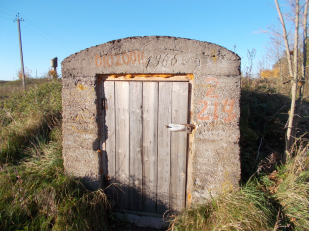 